ОТЧЕТЗА ИЗПЪЛНЕНИЕ НА БЮДЖЕТА НА ОБЩИНА ДЖЕБЕЛ ЗА 2014г.          Изпълнението на приходната част на бюджета към  31.ХІІ.2014 година възлиза в размер на  8 676 316 лв.  при годишен план в размер на  8 600 280 лв.  ,  в  това  число държавни приходи  3 309 687 лв. при план  3 303 780лв.  Общински  приходи  5 366 629 лв. при план  5 296 500 лв.                         І. ДЪРЖАВНИ  ДЕЙНОСТИ                                                                                                                                                                                                                                                                                                                                                                                                                                                                                                                                          годишен план     изпълнение      Обща субсидия   31 - 11                                   2 755 294     2 755 294  Целева субсидия с код   31- 18                            84 245          84 2453.   Целева субсидия с код   31- 28                          185 285        185 285             Трансфери                                                            127 310        127 310            Временни безлихвени заеми                               -5 907            - 0 -От преходен остатък                                          157 553        157 553           Всичко приходи;                                         3 303 780     3 309 687   Наличност по банкови сметки                             - 0 -         -161 943                         Разходи към 31.ХІІ. 2014 г.                     3 303 780     3 147 744                                              ІІ. МЕСТНИ  ДЕЙНОСТИДанъчни приходи                                            198 900        277 589            Не данъчни приходи                                       555 820        656 441             3.   Изравнителна субсидия                                 622 400        622 400                               4.   Целева субсидия за капиталови разходи 2 629 562     2 629 533   5.   Целева субсидия с код  31 -18                            9 489            9 489           6.   Трансфери   с код 61- 00                                 804 670        804 6707.   Трансфери   с код 64- 00                                 345 107        345 107 6.   Временен безлихвен заем                                - 4 731     -    95 831  7.  Получен кратко срочен заем /Флаг/                   - 0 -         391 629  8.  Погашение на кратко срочния заем                   - 0 -      - 391 6299.  Задължение по финансов лизинг                    - 7 747        - 10 242 10.  Временен депозит                                                      -            -15 557                       11.  От преходен остатък                                       143 030         143 030            Всичко приходи                                          5 296 500     5 366 629       12.  Наличност по сметки                                             -          - 367 784                  -                                                            13.  Касова наличност                                                   -                - 0 -                                                                       Разходи към 31.ХІІ.2014 г.                            5 296 500      4 998 845            ВСИЧКО РАЗХОДИ В БЮДЖЕТА:        8 600 280 лв. 8 146 589лв.    94.72 %             Изпълнението на разходната част по видове;              -  § 01-00 заплати план  1 964 567 лв.  изпълнение   1 970 005 лв.       100.28%              -  § 02-00 други въз-я  план 340 210 лв.изпълнение      310 187 лв.         91.18 %                 -  § 05 -00 Осигуровки   план 447 375 лв. изпълнение  440 492 лв.        98.46 %               -  § 10-00 Издръжка  план  1 271 303 лв.  изпълнение 1 293 289 лв.      101.73 %               - § 19-00 Платени данъци и т-си план 88 700лв.изпълнение 18 420лв.  20.77 %              -  § 40-00 Стипендии   план   8787 лв.  изпълнение  8 967 лв.                 102.05 %               -  § 42-00 Текущ финансов трансфер 63 623 лв. изпълнение 63 153 лв.  99.26 %               -  § 43-00  Субсидия за текуща д-т  42 257 лв.  изпълнение   42 257 лв. 100.00%               -  § 45-00  Субсидия за читалищата 125 200 лв.изпълнение.127 708лв.  102.00%.             -  § 46-00  Членски внос   - 2000 лв.   изпълнение   4 048 лв.                   202.40%,            -   § 22-00  Разход за лихви по заеми от страната                                                             план   9 489 лв. изпълнение      9 772 лв.       103.19%             -   § 29-00  Други р-и за лихви към м-и лица  861 лв.изпълнени  861 лв. 100.00%                          -  § 51-55  Капиталови разходи 4 071 914 лв. изпълнение  3 857 410 лв.  94.73 %             -  § 97-00  Резерв за неотложни разходи  план 163 994 лв. изпълнение  няма.                                        Държавни дейности                                                                                                                                                                                                                                                                                                                                                                                                                                          1. Общинска администрация при годишен план   937 673 лв. изпълнението е  932 521 лв. от  които  708 034лв.  заплати,  77 279 лв. други възнаграждения и   147 208 лв. задължителни осигуровки 99.45%2.  Разходи за избори  план  57 807лв.  изпълнение  58 733 лв.  от които 31 608 лв. други възнаграждения , 9 802 лв.осигурителни вноски  и  издръжка 17 323 лв.    101.60%         3. Отбрана при годишен план  111 386 лв. изпълнение  77 302лв.   от които други възнаграждения  31 867 лв. , задължителни осигуровки  5 288 лв. и издръжка                            40 147 лв.   69,40%4. Образование  при годишен план 1 734 005 лв.  изпълнението  е   1 710 000 лв. от които заплати  1 001 130лв. други възнаграждения 103 543 лв. задължителни осигуровки  231 192 лв.,  издръжка 365 088 лв., платени  данъци и такси 80лв. и стипендии  8 967 лв. 5. Здравеопазване при годишен план 105 741лв.изпълнението е  59 186 лв. от които заплати  39 563 лв., други възнаграждения  6 680 лв. задължителни осигуровки   8 074 лв. , издръжка 4 802 лв. и платени данъци и такси  67 лв.6. Социално осигуряване. при план  119 856 лв. изпълнение  91 037лв.   В това число за заплати 30 806 лв., други възнаграждения  14 356  лв.  и  задължителни осигуровки  7 888 лв.издръжка 3 864 лв.   Целевата субсидия  изпълнение 34 123 лв.,  в това число за безплатно и намалено пътуващи пенсионери, учащи 28 897  лв. и  5 226 лв. присъдена издръжка.         7.  Култура при годишен план от 174 286 лв.  изпълнение   176 708 лв.                                               субсидия план 117286 лв. изпълнение  119 708 лв.                                              издръжка        57 000  лв. издръжка       57 000 лв.           8. Икономически дейности   при  план 60 812 лв.  изпълнение в  42 257лв.  които са  субсидия на пътнически транспортни фирми  за покриване на транспортните загуби в територията на общината  .   9. Спорт за всички       план  2 214 лв.       изпълнение           -  0 –     ВСИЧКО: план – 3 303 780 лв.      отчет-  3 147 744 лв.    95,28%Местни дейности                                                       годишен план         изпълнениеОбщинска администрация при годишен  план  1 259 332лв. изпълнение  1 228 332 лв. в това  число;                                                                § 01-00  заплати                                               21 000 лв.               20 361 лв. § 02-00  други възнаграждения                    37 000 лв.               31 305 лв. § 05-00 осигурителни вноски                      10 088 лв.                   9 242 лв.   § 10-00  издръжка                                         201 374 лв.              204 432 лв. § 19-00  данъци и такси                                   4 000 лв.                  1 234 лв.§ 42-00  помощи с решение на общ. съвет 25 000 лв.                22 230 лв. § 46-00  разходи за членски внос                   2 000 лв.                  4 048 лв.      § 51-55  капиталови разходи                       949 944 лв.             935 480 лв.2. Отбрана и сигурност при годишен план 24 000лв. изпълнение   2 024 лв.     в това число издръжка 2 024 лв.                                                                                                                                                      3. Образование годишен план  265 889 лв. изпълнение  220 540 лв. в това      число;       § 01 -00 заплати                                              49 500 лв.                46 740 лв.      § 02 -00 други възнаграждения                     4 400 лв.                  3 174 лв.         § 05 -00 задължителни осигуровки             11 693 лв.                 10 399 лв.       § 10 -00 издръжка                                         151 796 лв.              157 227 лв.      § 19 -00 данъци и такси                                   3 500 лв.                  1 452 лв.      § 51- 55 капиталови разходи                        15 000 лв.                  1 548 лв.      § 97- 00 резервен фонд                                   30 000 лв.                    -  0 -  4.  БКС и опазване на околната среда;план 2 156 639лв.изпълнение 1 875 485 лв.   от които;                                            4.1                              В и К;                       455 259                       434 538  лв.                              § 10 -00  издръжка                              20 500                         29 404             § 19 -00  данъци и такси                      8 000                           8 230                    § 51 - 55 Капиталови разходи        426 759                       396 904 4.2     Осветление улици и площади     62 000                         54 535 лв.            § 10 – 00         Издръжка                       62 000                         54 535        4.3         Други дейности по БКС           1 392 638                   1 159 268   лв.       §  01– 00 Заплати                                   28 800                         6 761      § 02 – 00 Други възнаграждения          2 870                         3 233      § 05 – 00 Осигурителни вноски            5 198                         1 480               § 10 - 00. Издръжка                               11 000                         6 180      § 19 – 00 данъци и такси                           400                           - 0 -       § 51 -55   Капиталови разходи       1 344 370                  1 141 614   ОПАЗВАНЕ НА ОКОЛНАТА СРЕДА                    Озеленяване                              18 000                        18 788   лв.           § 10 -00  Издръжка                                 18 000                        17 318         § 51 -55  Капиталови разходи               -  0  -                           1 470                     Чистота                                   228 742                      208 356                             § 01 - 00. Заплати                                  61 550                        51 842                               § 02 - 00 Други възнаграждения         5 400                          7 142        § 05 -00  Задължителни осигуровки 11 660                          9 919                    § 10 -00. Издръжка                               81 132                       124 200        § 19 -00  Данъци и такси                     51 000                          1 573        § 51– 55  Капиталови разходи           18 000                         13 680           Всичко опазване околната среда 246 742                      227 144 лв.     Почивно дело и култура                     29 920                        47 793 лв.   в това число;      Физкултура                                          19 000                        36 149 лв.        § 10 – 00 издръжка                               9 000                          8 039       § 45 -  00 субсидии                              10 000                          8 000       § 51 – 55 капиталови разходи            -  0  -                        20 110                                       Обредни домове                       10 920                       11 644 лв.  ПОДЪРЖАНЕ И РЕМОНТ НА ПЪТИЩА          §  10 – 00  издръжка                          150 729                      105 297 лв.        §  19 - 00   данъци и такси                    2 500                          5 898 лв.        §  51 – 55 -капиталови разходи        505 000                     513 971 лв.                                      Всичко:                                         658 229 лв.               625 166 лв.            ДРУГИ ДЕЙНОСТИ ПО ИКОНОМИКАТА        §  10 - 00    издръжка                           53 100                     67 874 лв.                              §  19 – 00   данъци и такси                   6 200                       1 336 лв.        §  51 – 55   капиталови разходи      791 497                   787 660 лв.        §  97 – 00   Резервен фонд                  20 000                          - 0 -                 Всичко;                           870 797               856 870 лв.ТУРИЗЪМ        §    51 -55 капиталови разходи         21 344                        21 344 лв.ДРУГИ РАЗХОДИ        §   22-24    Разходи за лихви по заем  9 489                         9 792 лв.              §   29-91   Други разходи за лихви        861                             8 61 лв.         §   19 – 00  данъци и такси                   - 0 -                           1 517 лв.          Всичко общински  разходи  ;    5 296 500 лв.             4 896 290 лв.    За   дофинансиране на държавни разходи за сметка на общински приходи в размер на  102 555 лв. в т. число  по дейност и  по параграфи  както следва;                                         Образование  -                  97 194 лв.            1. §  01 -00  заплати                                  64 768 лв.              2. §  10 -30 текущ ремонт                        18 397 лв.            3. §  52 -01 Компютри                              14 029 лв.                                   Култура   -                               5 361 лв.            1. § 10-30 текущ ремонт                             5 361 лв.                                          Всичко разходи по бюджета   8 600 280 лв.       8 146 589 лв.                        Изпълнението на ИБСФ -3 –КСФ човешки ресурси постъпленията са в размер на   1 322 514 лв. в това число; приходи от лихви по банкови сметки 126 лв. трансфери получени §63-00    1 127 169лв., възстановени по §63-02  - 12 лв. временен безлихвен заем от общината 150 823 лв. и  от  преходен остатък 44 408лв. .Наличност към  31.ХІІ.2014 година в размер на – 107 694 лв.  Разходи в размер на 1 214 820 лв. по видове както следва;  заплати  143 933лв., други възнаграждения  422 368 лв.осигурителни вноски за сметка на работодателя 105 329 лв. , издръжка  162 970лв. и капиталови разходи 380 220 лв.            Изпълнение на ИБСФ -3  Фонд земеделие  има постъпление в размер на 6 544 310 лв.  в това число от трансфери § 63-01  3 828898 лв. и по § 63-02 има възстановена сума на ДФЗ – РА  в размер на  78лв.  От лихви по банкови сметки § 24- 00 -  5 144 лв. възстановен временен безлихвен заем на общината -54 992 лв. и от преходен  остатък 2 765 338 лв. Остатък в края на периода   120 126 лв. Извършени разходи  към  31.ХІІ.2014 година е в размер на 6 424 184 лв. в това число ;  издръжка § 10-00 -17 535 лв. и капиталови разходи   § 51-55 -6 406 649 лв.  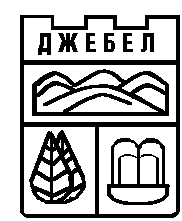 